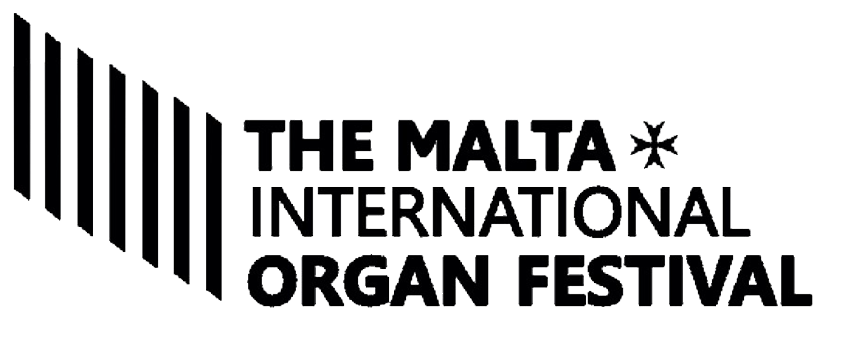 Online Competition2021 OrganOrgan & VoiceAPPLICATION FORMFamily nameFirst nameOther given namesDate and place of birthAddress (with ZIP-code)Music education, Names of all teachers of organ or / and vocal ________________________________________________________________________________________________________________________________________________________________________________________________________________________________________________________________________________________________Participation in music competitions, results________________________________________________________________________________________________________________________________________________________________________________________________________________________________________________________________________________________________________________________________________________________________________________________________________________________________________________Category (organ solo or/and organ + vocal)Detailed program on video :I agree with all competition rules and conditionsMob. Phonee-mailDateSignature